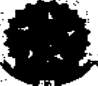 SERVIÇO PÚBLICO FEDERALUNIVERSIDADE FEDERAL DA FRONTEIRA SULGABINETE DO REITORAvenida Fernando Machado, 108-E, Centro, Chapecó-SC, CEP 89802-112, 49 2049-3700gabinete@uffs.edu.br, www.uffs.edu.brANEXO I - EDITAL Nº 517/GR/UFFS/2021REQUERIMENTO PARA CREDENCIAMENTO DE DOCENTES NO PROGRAMA DE PÓS-GRADUAÇÃO PROFISSIONAL EM EDUCAÇÃOÀ Coordenação do Programa de Pós-Graduação Profissional em Educação:Venho através deste manifestar meu interesse em colaborar com este Programa de Pós- Graduação, solicitando meu credenciamento como:(__) Docente permanente linha 1(__) Docente permanente linha 2DOCENTE: Seguem abaixo, as informações necessárias para apreciação deste pedido:_________________________________________AssinaturaLocal...................... Data......./......................./.........Nome:SIAPE:CPF:Telefone:Campus:E-mail: